                                                 World History #3                                                     Measuring Time TimeDayEnglish term meaning to burnlengthwinter   = 8 hours 54 minutes summer = 15 hours 6 minutesstartmidnight = Romesunrise =    Mesopotamiasunset   =   HebrewsWeekGreeks had no weekRome 8 daysmagic number sevenYearJewish calendar (Moon) (28 days)Christian calendar (Sun) (30/31 days)Islamic calendar (Moon) 11 to 12 days shorter solar yearChinese calendar stars were visible gods – lead to mathematics  Clockfrom German word “Glocke” for BellMove to exact timea. seasons     = hunting and farmingb. months     = farming, hunting and tradec. weeks       = farming, trading and huntingd. days          = farming and commercee. hours         = commerce, farming and industryf. minutes      = commerce, industry and farmingg. seconds     = industry, commerce and serviceh.Periods1.   Millennium   = 1,000 years 2.   Century         =    100 years Age or Eras   =  a period of history Decade          =       10 years Score             =       20 years 12:00 Greenwich at Zero Longitude 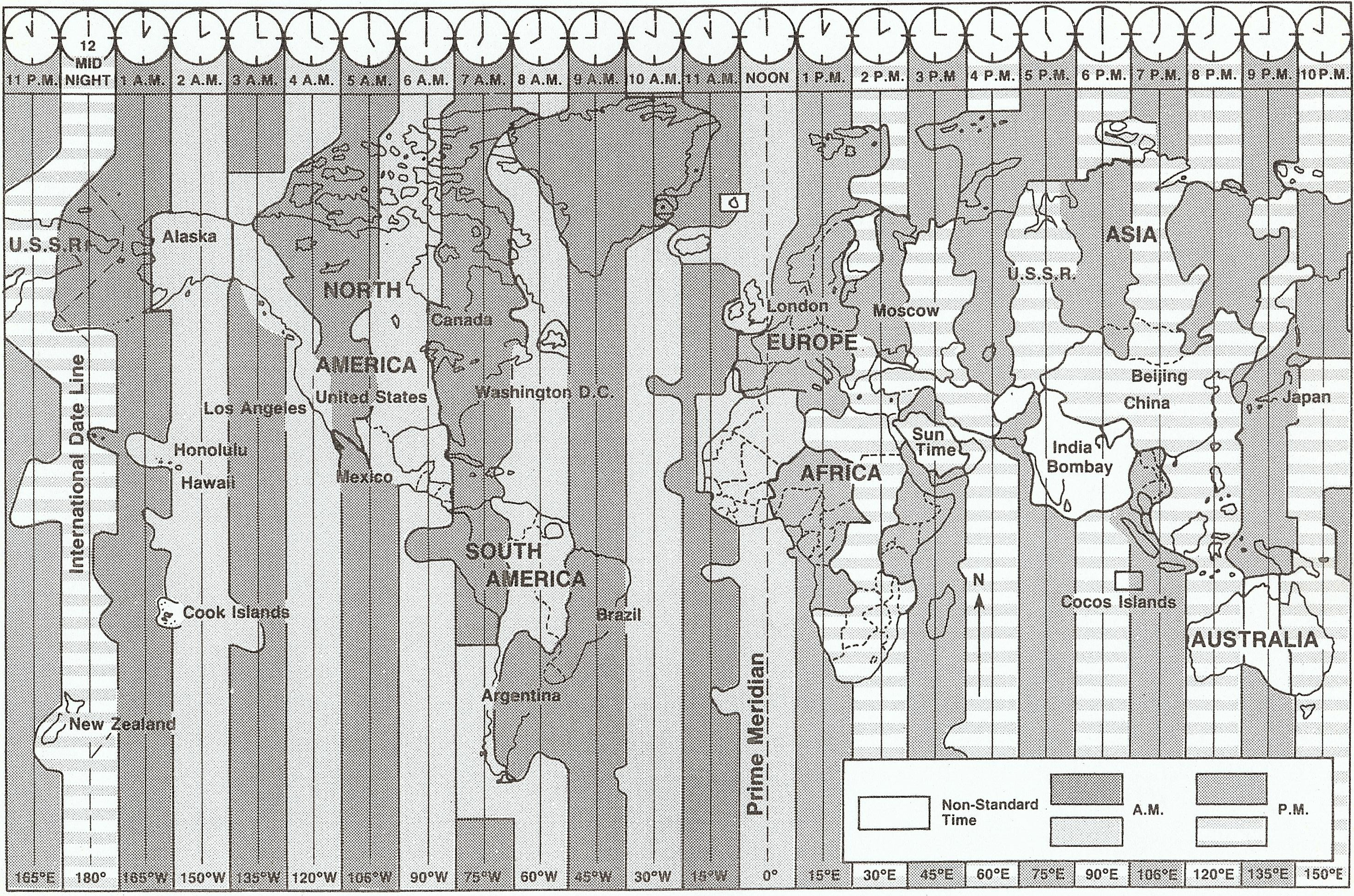 